YRITYSVAIKUTUSTEN TUNNISTAMINENSeuraavassa kuvassa esitetään kuntien päätöksenteon yritysvaikutusten arviointimalli. Kuvan alla olevat kysymykset on tarkoitettu päätösten ja hankkeiden tunnistamisen tueksi. Ohjeet arvioinnin suorittamiseksi löytyvät käsikirjasta.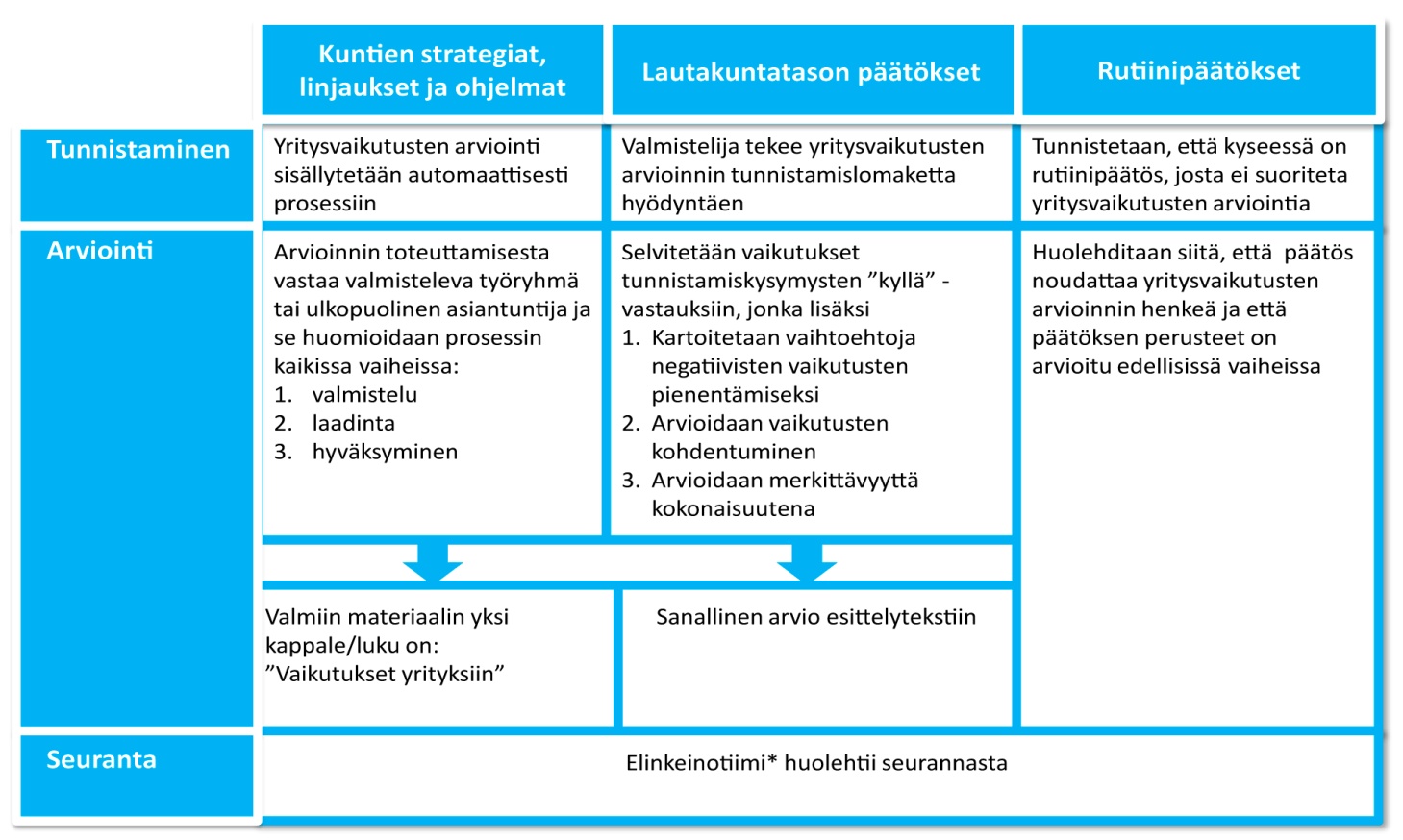 YRITYSVAIKUTUSTEN TUNNISTAMISTA HELPOTTAVAT KYSYMYKSETSeudulliset vaikutukset:							            Kyllä       Ei       EOSVaikuttaako päätös yritysten toimintaedellytyksiin seudulla?			Vaikuttaako päätös seudun työllisyyteen?			Vaikuttaako päätös seudun elinkeinorakenteeseen?			Muu vaikutus, mikä	?			Kuntatason vaikutukset:Poikkeaako päätös kunnan aiemmasta linjasta?			Vaikuttaako päätös yritysten haluun sijoittautua kunnan alueelle?			Koskeeko päätös hankintalinjauksia tai palvelutuotannon ulkoistamisperusteita?			Muu vaikutus, mikä	?			Yritystason vaikutukset:Onko yritystoiminnan aloittaminen, laajentaminen tai jatkaminen riippuvainen päätöksestä?			Vaikuttaako päätös yritysten kustannuksiin tai investointeihin?			Vaikuttaako päätös yritysten työvoiman saantiin tai logistiikkaan?			Muu vaikutus, mikä	?				YRITYSVAIKUTUSTEN ARVIOINTIArvioitava asia:Toimielin:		Esityslistan asia:		Arvioinnin tekijä:		Arvioi päätöksen yritysvaikutuksia tunnistamislomakkeen ”kyllä” -vastausten pohjalta.Lyhyt kuvaus päätöksen positiivisista vaikutuksista yritystoimintaan:Lyhyt kuvaus päätöksen negatiivisista vaikutuksista yritystoimintaan:Onko olemassa todellisia vaihtoehtoja, joilla negatiivisia vaikutuksia voidaan pienentää? Ei Kyllä, millaisia? 		Ovatko päätöksen vaikutukset yrityksiin Välittömästi ilmeneviä Pidemmällä aikavälillä ilmeneviä. Millaisella aikavälillä vaikutukset ilmenevät? 	 Suoria EpäsuoriaArvioi yritysvaikutusten merkittävyyttä kokonaisuutena	Erittäin vähäiset	Vähäiset	Merkittävät	Erittäin merkittävätPositiiviset vaikutukset				Negatiiviset vaikutukset				Mahdolliset lisätiedot: 	Loppuyhteenveto liitettäväksi esittelytekstiin: 	